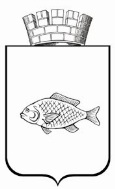 ИШИМСКАЯ ГОРОДСКАЯ ДУМАРЕШЕНИЕ27.08.2020                                                                                                         №331В соответствии с Федеральным Законом от 21.12.2001 № 178-ФЗ «О приватизации государственного и муниципального имущества», Положением о порядке и условиях приватизации муниципального имущества муниципального образования городской округ город Ишим, утвержденным решением Ишимской городской Думы от 31.03.2016 № 41, Ишимская городская ДумаРЕШИЛА:Внести в решение Ишимской городской Думы от 26.09.2019 № 270 «Об утверждении прогнозного плана приватизации муниципального имущества города Ишима на 2020 год» (в редакции от 25.12.2019 № 289, от 30.01.2020 № 298, от 27.02.2020 № 303, от 26.03.2020 № 308, от 28.05.2020 № 318, от 23.06.2020 № 328) следующие изменения:приложение к решению дополнить пунктами 30-31 следующего содержания:Опубликовать настоящее решение в газете «Ишимская правда», в сетевом издании «Официальные документы города Ишима» (www.ishimdoc.ru), разместить на официальном сайте муниципального образования городской округ город Ишим ishim.admtyumen.ru и на официальном сайте РФ www. torgi.gov.ru.3. Контроль за исполнением настоящего решения возложить на постоянную комиссию Ишимской городской Думы по бюджету, экономике и предпринимательству.Глава города                                                                                         Ф.Б. ШишкинО внесении изменений в решение Ишимской городской Думы от 26.09.2019 № 270 «Об утверждении прогнозного плана приватизации муниципального имущества города Ишима на 2020 год» (в редакции от 25.12.2019 № 289, от 30.01.2020 №298, от 27.02.2020 № 303, от 26.03.2020 № 308, от 28.05.2020 № 318, от 23.06.2020 № 328) 30Автобус ГолАЗ52911-0000011; идентификационный номер XTF52911450000041; категория ТС – D; год изготовления 2005; модель, № двигателя DSC913B026032897; шасси № YS2K4X20001849384; кузов № XTF52911450000041; цвет кузова белый; мощность двигателя 310 л.с; рабочий объем двигателя 8970 куб. см; тип двигателя дизельный; разрешенная максимальная масса 18000 кг; масса без нагрузки 13560 кг; ПТС № 50 МА442420 выдано23.12.2005 аукционIIIкварталприлагается31Специальный А/М УАЗ-3909; идентификационный номер ХТТ39090010030531; категория ТС – В; год изготовления 2001; модель, № двигателя ЗМЗ-40210L№10085692; шасси № 10029222; кузов № 100305431; цвет кузова белая ночь; мощность двигателя 74 л.с; рабочий объем двигателя 2445 куб.см; тип двигателя бензиновый; разрешенная максимальная масса 2820 кг; масса без нагрузки 1820 кг; ПТС № 73КЕ298728 выдан 24.10.2001аукционIIIкварталприлагается